SADRŽAJŠKOLSKI PROGRAMI/PROJEKTI………………………………………………………………………………………………………….47RAZVOJNI PLAN………………………………………………………………………………………………………………………….       59Temeljem članka 28. Zakona o odgoju i obrazovanju u osnovnoj i srednjoj školi, Školski odbor Osnovne škole „Matija Gubec“ Cernik na sjednici od 6. listopada 2022. godine na prijedlog Učiteljskog vijeća donosiŠKOLSKI KURIKULUMUVODI. ŠTO JE KURIKULUMKurikulum je razvojni dokument iz kojeg slijedi razrada i izradba svih drugih dokumenata. Temeljno obilježje kurikuluma je prelazak na kompetencijski sustav i učenička postignuća (ishode učenja) za razliku od dosadašnjeg usmjerenog na sadržaj. To znači da kod svakog učenika treba razvijati sposobnosti i umijeća u skladu s iskazanim mogućnostima  i sposobnostima. Kurikulum je temeljen na potrebama, željama i sklonostima učenika, tradiciji kulturne i javne djelatnosti škole te potrebama lokalne i šire društvene zajednice. Uvažava tradiciju škole i kraja, povijesno naslijeđe, postignuća škole na smotrama i natjecanjima i kulturno nasljeđe Cernika i cerničkog kraja.Vizijaurediti školu rada, odgovornih i zadovoljnih učenika, učitelja i roditelja koji će ispunjavati svoje obveze i zadatke razvijati učeničke sposobnosti uvažavajući njegove mogućnosti, mijenjajući ih na bolje i podizanjem na višu razinuosposobiti učenike za samostalno učenje, naučiti ih „kako učiti“osposobiti učenike za primjenu stečenih znanja, pronalaziti informacije i potrebne podatke iz raznih izvora znanja i iste primijeniti na konkretnim životnim situacijamadovesti učenike do željenog zanimanjapoticati učenike na izbor djelatnosti prema svojim sklonostima i dalje ih razvijatipoticati učenike na potrebu bavljenja djelatnostima kojima će unaprijediti svoje domaćinstvo i doprinijeti razvoju kraja i društvene sredineu odgoju postići i razviti kod svakog učenika ljubav prema obitelji, domu, zajednici, svom narodu i svojoj domovini, poštujući sve multietičke i kulturološke specifičnosti sredine i šire društvene zajedniceizgraditi školsko ozračje u kojem će se svi osjećati lijepo i ugodno, u kojem će se međusobno uvažavati, poštivati i pomagatiu opremljenosti postići standarde koji će omogućiti učenje i razvoj učenika na visokoj raziniUVJETI RADA U ŠKOLI  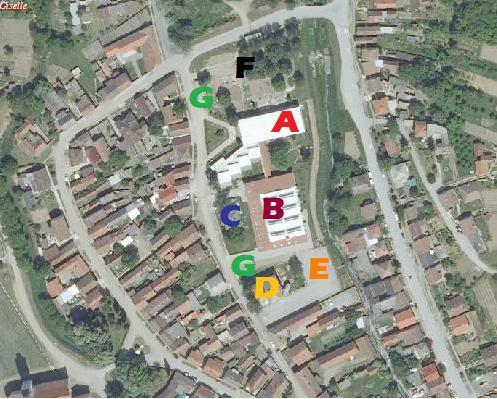 LEGENDA:A - ŠKOLA B - DVORANA  C - UČITELJSKI STANOVI D - STARA ŠKOLA – VRTIĆ E - ŠKOLSKO IGRALIŠTE F - VANJSKE POVRŠINE            G - PARKIRALIŠTA Na slici je vidljiv kompleks zemljišta škole na kome se vide:  školska zgrada, školska športska dvorana,  zgrada učiteljskih stanova i vrtić te vanjske površine škole sa školskim sportskim igralištem. Ukupna površina zemljišta iznosi 12 818 m2 od toga:Škola – 1 481 m2Stambena zgrada – 126 m2Vrtić sa stanovima – 274 m2Parkiralište – 589 m2Dvorišta – 7 545 m2Sportska dvorana -1 567 m2Vanjsko sportsko igralište - 1 289 m 2Ukupna površina unutrašnjeg prostora je 4090 m2  :Školska zgrada – 2 081 m2Dvorana  – 2 009 m2  (prizemlje 1 391 m2,  potkrovlje 618 m2)Svi prostori u školi su prozračni i uređeni,  pa možemo zaključiti da su uvjeti rada u školi iznadprosječni. U školskoj zgradi  ima 17 učionica, 4 kabineta (fizika, kemija, geografija, glazbena kultura), školska mliječna kuhinja, „bakina škrinja“, prostorija za informacije, tri sanitarna čvora za učenike i dva za učitelje i osoblje te tri ureda i zbornica. Svi prostori su obnovom škole 2009. godine dobro uređeni s dobrim higijensko-estetskim uvjetima. Svi prostori su povezani prostranim holom. U holu su  postavljeni  stolovi s policama za užinu učenika koji prostorno ne zadovoljavaju potrebama.Školska sportska dvorana je dvokrilna, površine 707 m2 s pomoćnim prostorijama površine 693 m2 i u tom prostoru su uređeni ovi prostori: 4 svlačionice za muške i ženske, 2 kabineta, trim dvorana, radionica domara, ložionica i dva spremišta za opremu tjelesne i  zdravstvene kulture. U potkrovlju dvorane su uređene tri učionice, knjižnica, lončarska radionica, sanitarni čvor i prostorija opće namjene. Sve su navedene prostorije međusobno povezane holom. U potkrovlju sjevernog dijela dvorane uređen je prostor za arhiv, a preostali  neuređen prostor namjerava se urediti za dodatne potrebe škole (spremište starih pomagala, radionica tehničke kulture…).Škola od 2004. godine radi u jednoj smjeni, kada su prostornim preinakama i rekonstrukcijama osigurani prostorni uvjeti rada.  Školskim kurikulumom utvrđuju se: aktivnost, program i/ili projekt nositelji aktivnosti, programa i/ili projekta ciljevi aktivnosti, programa i/ili projekta namjena aktivnosti, programa i/ili projekta način realizacije aktivnosti, programa i/ili projekta vremenik aktivnosti, programa i/ili projekta troškovnik aktivnosti, programa i/ili projekta način vrednovanja i korištenja rezultata aktivnosti, programa i/ili projekta IZBORNA NASTAVAIZVANNASTAVNE AKTIVNOSTISKUPINE UČENIČKE ZADRUGEDODATNA NASTAVADOPUNSKA NASTAVAIZVANUČIONIČKA NASTAVAŠKOLSKI PROGRAMI/PROJEKTIŠkolski kurikulum donesen je na sjednici Školskog odbora 6. listopada 2022. godine na prijedlog Učiteljskog vijeća i ravnateljice škole. Sa sadržajem školskog kurikuluma upoznato je Vijeće roditelja. Školski kurikulum bit će dostupan svim zainteresiranim osobama na mrežnoj stranici škole.U Cerniku  6. listopada 2022. godinePredsjednica Školskog odbora: 						Ravnateljica škole:Monika Kovarbašić				                                           Reza BenkovićKlasa: 602-12/22-01/01Ur.broj: 2178-16-1-22-1OŠ „MATIJA GUBEC“ CERNIKŠKOLSKI KURIKULUMCernik,  6. listopada 2022.PROGRAMKATOLIČKI VJERONAUK, 1. – 8. razredCILJEVI PROGRAMACilj i svrha katoličkog vjeronauka u osnovnoj školi  sustavno je i skladno teološko-ekleziološko i antropološko-pedagoško povezivanje Božje objave i crkvene tradicije sa životnim iskustvom učenika s ciljem ostvarivanja sustavnoga i cjelovitoga, ekumenski i dijaloški otvorenoga upoznavanja katoličke vjere na informativno - spoznajnoj, doživljajnoj i djelatnoj razini radi postignuća zrelosti kršćanske vjere i postignuća cjelovitoga općeljudskoga i vjerskoga odgoja učenika koji žive u svojem religioznom i crkvenom, kulturnom i društvenom prostoru.NAMJENA PROGRAMA izgraditi stav otvorenosti prema transcendenciji, za postavljanje pitanja o najdubljem smislu čovjekova života i svijeta u odnosu prema vremenitosti i vječnostiostvariti zrelu ljudsku i vjerničku osobnost, na individualnoj i društvenoj razini, u svim dimenzijama čovjekova života: tjelesnoj, duševnoj i duhovnojpostići ljudski i kršćanski odgoj savjesti u odnosu prema sebi, prema drugima, prema društvu i svijetu općenito, a na temelju Božje objave, kršćanske tradicije i crkvenoga učiteljstvabiti sposoban shvatiti i povezati biblijske poruke sa svakodnevnim osobnim i društvenim životomrazvijati spoznaju i stav da je Bog pozvao sve ljude na međusobnu ljubav i zajedništvo i na život u skladu s tim pozivom...NOSITELJI PROGRAMAVjeroučitelji Ksenija Savi i Robert VujicaNAČIN REALIZACIJE PROGRAMA  Kroz individualni rad, frontalni rad, grupni rad, rad u paru, pjevanjem, moljenjem, slikanjem, igrokazima, glumljenjem, humanitarnim radomVREMENIK PROGRAMA Tijekom školske godineTROŠKOVNIK PROGRAMATroškove aktivnosti pokrivaju materijalni izdatci škole.NAČIN VREDNOVANJA I NAČIN KORIŠTENJA REZULTATA PROGRAMA Vrši se pismenim i usmenim putem. Komponente ocjenjivanja su: znanje, stvaralačko izražavanje i kultura međusobnog komuniciranja.PROGRAMINFORMATIKA, 1., 2.,3., 4., 7. i 8. razredCILJEVI I NAMJENA PROGRAMACiljevi i namjena programa propisani su Kurikulumom nastavnog predmeta Informatika za osnovne i srednje škole, kao i odgojno-obrazovni ishodi, razrade ishoda, razine usvojenosti i preporuke
za ostvarenje odgojno-obrazovnih ishoda po razredima i domenama. Dokument je dostupan na sljedećoj poveznici: 
https://narodne-novine.nn.hr/clanci/sluzbeni/2018_03_22_436.htmlNOSITELJI PROGRAMAUčitelji: Kristina Slišurić, Bojan Bokan, Marija Bradašić MikolčevićNAČIN REALIZACIJE PROGRAMAZa učenike 1. , 2. i 3. razreda nastava se održava u učionici razredne nastave na tabletima, dok učenici od 4. razreda do 8. razreda nastavu imaju u informatičkoj učionici. U područnim školama učenici rade na laptopima. Nastava je većim dijelom praktična – učenici rade na računalima. U nastavi se koriste suvremene metode i oblici rada.VREMENIK PROGRAMANastava se održava jednom tjedno po dva školska sata (blok sat) tijekom školske godine.TROŠKOVNIK PROGRAMA-NAČIN VREDNOVANJA I NAČIN KORIŠTENJA REZULTATA VREDNOVANJAUčenici se vrednuju prema Nacionalnom kurikulumu:Vrednovanje za učenjeljestvice procjene – popis aktivnosti ili zadataka koje učenik izvodi, a s pomoću kojeg sam prati realizaciju i uspješnost e-portfolio – zbirka digitalnih radova koju učenik izrađuje tijekom školovanja praćenje tijekom rada – uporaba online sustava za opažanje i davanje brzih povratnih informacija učenicima. Vrednovanje kao učenjesamorefleksija i samovrednovanje ● ljestvice procjene ● odabir složenosti zadataka prema samoprocjeni te refleksija nakon rješavanja ● izlazne kartice (exit ticket) – učenici daju sebi i učiteljici jednostavnu povratnu informaciju ● vršnjačko vrednovanje kao dio suradničkih aktivnosti kojima vršnjaci prate rad u timuVrednovanje naučenogUsmena provjera znanja  – na svakom satue-portfolio – vrednuju se pojedini radovi prema zadanim ishodima učenja te napredovanje učenika tijekom školske godine učenički projekti – vrednuje se sudjelovanje učenika, razine aktivnosti, komunikacije i suradnje, projektna dokumentacija te krajnji rezultati projekta i njihovo predstavljanje uporaba online provjera PROGRAMNJEMAČKI  JEZIK, 4.-8. razredCILJEVI PROGRAMAupoznavanje učenika s jezikom, kulturom i običajima naroda i zemalja njemačkog govornog područjastjecanje jezične pismenosti na drugom stranom jezikuNAMJENA PROGRAMANastava je namijenjena učenicima od 4. do 8. razreda kojima je engleski prvi strani jezikNOSITELJI PROGRAMAučiteljica njemačkog jezika Jelena ŠpanovićNAČIN REALIZACIJE PROGRAMAaktivnost se održava  dva puta tjedno, ukupno 70 sati godišnjeVREMENIK PROGRAMANastava se održava tjedno po dva školska sata tijekom školske godine.TROŠKOVNIK PROGRAMA-NAČIN VREDNOVANJA I NAČIN KORIŠTENJA REZULTATA PROGRAMAsustavno praćenje i vrednovanje aktivnosti, zainteresiranosti, produktivne i reproduktivne sposobnosti i postignuća u samostalnom izražavanju u pismenom i usmenom oblikuučenici se pismeno prate te brojčano ocjenjuju, a upućuju se i na natjecanja u znanju na školskoj i drugim razinamapružanje povratne informacije za sve postavljene zadatke  i sve izvršene aktivnosti učenikaPROGRAMDramsko – plesna skupina, 1. – 5. razredCILJEVI PROGRAMAsteći jezična i komunikacijska znanja, sposobnosti i vještine na standardnom hrvatskom jezikurazvijati sposobnosti za razgovor, usmeno izražavanjerazvijati govorne vrjednote jezikaostvarivati samostalne govorne nastuperazvijati sposobnost slušanja, govorenjarazvijati slobodu pokretaosposobiti učenike za glumu, javne nastupe bez strahagovorno dramatizirati situacijupotaknuti učenike na tjelesnu aktivnost razvijati osjećaj za ritam i pokret pokretom uz glazbu razvijati stvaralaštvo, harmoničnost, ljepotu i izražajnost pokreta te pravilno držanje tijela razvijati osjećaj odgovornosti za zajednički rad i uspjehNAMJENA PROGRAMAkroz dramaturški izričaj i ples oslobađati učenike u govoru i pokretu kako bi se uspješno prezentiralipripremiti djecu za javne nastupe – priredbeNOSITELJI PROGRAMAučiteljica razredne nastave Maja MarjanovićNAČIN REALIZACIJE PROGRAMAskupni rad, rad u paru, individualni rad, suradnja sa ostalim skupinama u školi i učiteljimaVREMENIK PROGRAMA35 sati godišnje, 1 sat tjedno, šk. god. 2022./2023.TROŠKOVNIK PROGRAMApapir za fotokopiranje, karton u boji, hamer, stiropor, spužva, tkanina, kulise, kostimi, plesne papučeNAČIN VREDNOVANJA I NAČIN KORIŠTENJA REZULTATA PROGRAMAkroz kulturnu i javnu djelatnost škole i mjestaPROGRAMDramsko- recitatorska družina PNCILJEVI PROGRAMApoticanje i razvoj stvaralačkih potencijala učenika u području scenske kulturerad na scenskom govoru, pokretu i improvizacijirazvijanje dikcije, pravilnog izgovora i scenskog  pokretaformiranje stavova te stjecanje i razvijanje društvene svijesti; razvijanje samokritičnosti, odgovornosti, tolerancije, humanosti te razumijevanje međuljudskih odnosa stjecanje kulture slušanja i izražavanjapoticanje dramske interpretacijerazvijanje stvaralačkih mogućnosti učenika i sklonost prema scenskom izričajuusavršavanje izražajnog čitanja i recitiranja s dubljim ulaženjem u vrjednote književnog tekstarazvijanje smisla za spontani dramski izraz, koordinacija govora i pokretaostvarivanje glumačkih potencijala svih uključenihjačanje suradničkih odnosa nastavnika i učenikarazvoj kreativnosti kroz stvaranje školskih priredbi, sudjelovanje na gostovanjima (Zlatar) i na Lidrano smotriNAMJENA PROGRAMAkroz dramsku igru oslobađati učenike u govoru i pokretu kako bi bili samosvjesni i sigurni u sebe i svoje potencijaleaktivno sudjelovanje učenika na svečanostima i raznim priredbamapripremanje učenika za javne nastupe, gostovanja i smotru Lidranorazvijanje kreativnosti, bogaćenje rječnika i sposobnost usmenog izražavanjaNOSITELJI PROGRAMAučiteljica hrvatskoga jezika Monika ŠtrkNAČIN REALIZACIJE PROGRAMArad u skupinama, individualni rad, dramske igre, krasnoslov, igre kreativnog razmišljanjaVREMENIK PROGRAMAaktivnost se održava jednom tjedno – 35 sati godišnjeTROŠKOVNIK PROGRAMApapir za fotokopiranje, kuliseNAČIN VREDNOVANJA I NAČIN KORIŠTENJA REZULTATA PROGRAMApraćenje i evaluacija rada učenikapraćenje i procjena angažiranosti i pozornosti učenikaprocjena realizacije ciljeva odnosno uspješnosti učenika u svim planiranim aktivnostimaprocjena uspješnosti nastupa na školskim priredbama, gostovanjima (Žminj, Zlatar) te na smotri LidranoPROGRAMČitateljski klubCILJEVI PROGRAMARaspravljanje o pročitanoj knjizi, iznošenje vlastita mišljenja, uspoređivanje dojmovaPoticanje čitalačkoga interesa i razvoj komunikacijske kompetencijePoticanje diskusija o pročitanoj knjiziObogaćivanje rječnikaShvaćanje smisla napisanih tekstova i povezivanje s osobnim iskustvomRazvijanje vještina pismenostiUčenje kako razumjeti sebe i društvo u kojem živimo te stvaranje poveznica između napisanoga i vlastita iskustvaRazvijanje emocionalne inteligencije, empatije i kreativnostiRazvijanje sposobnosti analitičkoga i kritičkoga razmišljanjaRazvijanje sposobnosti argumentiranoga raspravljanja i slušanja drugih te uvažavanje tuđih promišljanja i stavovaNAMJENA PROGRAMARazmjenjivati čitateljska iskustva te poticati slobodno izražavanje vlastitih i uvažavanje različitih mišljenja. Kvalitetno provoditi slobodno vrijeme. Poticati samostalnost u korištenju školske knjižnice te Gradske knjižnice.NOSITELJI PROGRAMAUčiteljica Hrvatskoga jezika, Monika KovarbašićNAČIN REALIZACIJE PROGRAMASudjelovanje na natjecanjima povezanima s čitanjem – Čitanjem do zvijezda. Organiziranje predavanja i književnih susreta u knjižnici. Povezivanje s drugim čitateljskim klubovima. Organiziranje online aktivnosti. VREMENIK PROGRAMA35 sati godišnje, 1 sat tjedno, šk. god. 2022./2023.TROŠKOVNIK PROGRAMAnaručivanje knjiga za sudjelovanje u Nacionalnom projektu za poticanje čitanja i promicanje kulture čitanja – Čitanjem do zvijezdaNAČIN VREDNOVANJA I NAČIN KORIŠTENJA REZULTATA PROGRAMAKorištenje stečenoga znanja i vještina te primjena istih u svakodnevnom životuPROGRAMNovinarsko-literarna skupinaCILJEVI PROGRAMArazvijanje interesa za novinarski i literarni izrazupoznavanje s osobitostima novinarskoga i literarnoga izrazaosposobljavanje za primjereno pismeno i usmeno izražavanje u okviru novinarskoga i literarnoga izrazarazvijanje stvaralačkoga potencijala u okviru novinarskoga i literarnoga izrazarazvijanje samopouzdanja u javnome nastupuNAMJENA PROGRAMAsudjelovanje u školskim i izvanškolskim događanjimapraćenje školskih i izvanškolskih događanjapripremanje članaka za školsku web-stranicuinformiranje javnosti o aktualnim školskim i izvanškolskim događanjimaNOSITELJI PROGRAMAučiteljica Hrvatskoga jezika Sandra Jurišković Valešić učenici od 5. do 8. razredaNAČIN REALIZACIJE PROGRAMAindividualni rad uz suradnju s učiteljicom i drugim učenicimaVREMENIK PROGRAMAjednom tjedno (dvosat) - 70 sati godišnjeTROŠKOVNIK PROGRAMApotrošni materijal, pristup internetuNAČIN VREDNOVANJA I NAČIN KORIŠTENJA REZULTATA PROGRAMApraćenje angažiranosti i postignuća učenika u svim planiranim aktivnostimaPROGRAM: Veliki pjevački zbor,  5. - 8. razrediCILJEVI PROGRAMA:motiviranje djeteta za samostalno muziciranje i višeglasno pjevanje različitih glazbenih stilovapostizanje intonativne čistoće pjevanja s obzirom na različitu visinu tonarazvijanje opsega dječjega glasa u dubinu i visinupravilno razvijanje i fraziranje glazbenih mislipravilna i precizna dikcija i artikulacijapravilno držanje tijela i disanje dijafragmomrazvijanje glazbenog pamćenja i  glazbenog ukusaostvariti estetski doživljaj i potrebu za glazbomupoznati vrijedna djela zborske literature domaćih i stranih autoraaktivno sudjelovanje u kulturnom životu škole i sredine u kojoj živimnjegovanje nacionalnog identiteta, domoljublja i rodoljubljaNAMJENA PROGRAMA:nastupi na školskim priredbama i manifestacijamasudjelovanje na 29. susretu malih pjesnika Slavonije i Baranjesudjelovanje u božićnom programu u školi sudjelovanje na Božićnom koncertu HPD „Tomislav“-asudjelovanje na Prvoj pričesti, Majčin dansudjelovanje na Danu školeNOSITELJI PROGRAMA:učenici petog, šestog, sedmog i osmog razreda i učiteljica glazbene  kulture Matea BakunićNAČIN REALIZACIJE PROGRAMA:skupni, individualni, suradnja s ostalim skupinama i učiteljima u školiVREMENIK PROGRAMA:tijekom školske godine, jednom tjedno – 2 sataTROŠKOVNIK PROGRAMAprijevoz po potrebiNAČIN VREDNOVANJA I NAČIN KORIŠTENJA REZULTATA PROGRAMA:tijekom godine pratiti i analizirati interes i zalaganje članova zbora te pratiti njihov napredakprezentiranje rada na školskim priredbamastvaranje prepoznatljivog školskog imidžaprezentiranje rada kroz suradnju s lokalnom zajednicomstvaranje i bogaćenje web-stranice školeformiranje foto - albuma školerazvoj glazbene kulture u lokalnoj sredininjegovanje glazbenog ukusaočuvanje vrijednih djela tradicionalne i umjetničke glazbepotraživanje financijske potpore društvene sredine na osnovu aktivnosti i postignućaPROGRAM:Mali pjevački zbor, 3. – 4. razrediCILJEVI PROGRAMA:motiviranje djeteta za samostalno i grupno muziciranjenjegovanje dječjeg glasarazvijanje intonativne skladnosti i čistoće pjevanjapravilno držanje tijela i pjevanje dijafragmomtočna artikulacija i fraziranjerazvijanje osjećaja za metar i ritam te osjećaja za pokret u skladu s glazbomupoznati se s bogatstvom i raznolikošću domaće i strane zborske literatureizvođenje višeglasja-kanonaktivno sudjelovati u kulturnom životu školerazvijati opažanje povezivanje glazbenih sadržaja s ostalim sadržajimaNAMJENA PROGRAMA: nastupi na školskim priredbama i manifestacijamaprogram za prvi razred Sveti NikolaBožićni program u školiDan školeNOSITELJI PROGRAMA:učenici trećeg i četvrtog razreda i učiteljica glazbene  kulture Matea BakunićNAČIN REALIZACIJE PROGRAMA:skupni, individualni, suradnja s ostalim skupinama i učiteljima u školi VREMENIK PROGRAMA:tijekom školske godine, jednom tjedno TROŠKOVNIK PROGRAMA-NAČIN VREDNOVANJA I NAČIN KORIŠTENJA REZULTATA PROGRAMA:tijekom godine pratiti i analizirati interes i zalaganje članova zbora te pratiti njihov napredakPROGRAM: ORKESTARCILJEVI PROGRAMA:očuvanje sviranja tradicionalne i popularne glazbeupoznati glazbeno pismoupoznati građu tambure i udaraljkiosposobljavanje sviranja tambure (bisernica i brač) i raznih udaraljki (bubanj, boomwhackersi)individualno i grupno sviranjesviranje jednoglasnih i dvoglasnih kompozicija sviranje kompozicija u odgovarajućem tempuprimjena dinamike, agogike i fraziranjasviranje za školske potrebesviranje za potrebe sata razrednika i roditeljskih sastanakapripremanje za rad u TO HPD „Tomislav“-aNAMJENA PROGRAMA:glazbeno opismenjavanjenaučiti svirati tamburu i udaraljke (bubanj, boomwhackersi)svirati za školske potrebesudjelovanje u božićnom programu u školisudjelovanje na Danu školepriprema za prelazak u rad tamburaškog orkestra HPD „Tomislava“sviranje za potrebe sata razrednika i roditeljskih sastanaka, sata glazbene kultureNOSITELJI PROGRAMA:učenici četvrtog, petog, šestog, sedmog i osmog razreda i učiteljica glazbene  kulture Matea BakunićNAČIN REALIZACIJE PROGRAMA: individualni rad, rad u parovima i skupni radVREMENIK PROGRAMA:70 sati godišnje – 2 sata tjednoTROŠKOVNIK PROGRAMA: NAČIN VREDNOVANJA I NAČIN KORIŠTENJA REZULTATA PROGRAMA: pratiti i analizirati interes, zalaganje i napredovanje tijekom cijele školske godineočuvanje tradicionalnih instrumenatarazvoj tamburaške glazbesviranje za potrebe školedokumentacija za foto album školedokumentacija na WEB stranici školepotraživanje financijske potpore društvene sredinePROGRAMMali knjižničariCILJEVI PROGRAMAOsposobiti učenike za: čuvanje knjige,označavanje pročitanog djela u knjizi,pokazivanje glavnih dijelova knjige, uzimanje knjiga s polica,slobodan pristup policama, slobodno odabiranje knjiga.NAMJENA PROGRAMAUpoznavati se s dječjim časopisima, red i čistoću u knjižnici, posudbu i vraćanje knjiga.Razvijati ljubav prema dječjoj knjizi kod učenikaNOSITELJI PROGRAMAKnjižničarka Maja Milanović CvjetkovićNAČIN REALIZACIJE PROGRAMAAktivnost se provodi izvan nastave u prostoru knjižnice. Sudjelovanje u radu je dobrovoljno, grupa okuplja učenike trećeg i četvrtog razreda. Motiviraju se svi koji žele sudjelovati u aktivnosti. Odrađivanje različitih aktivnosti vezanih uz pročitane slikovnice.VREMENIK PROGRAMAAktivnost se održava jedan sat tjedno. (35 sati godišnje).TROŠKOVNIK PROGRAMA /NAČIN VREDNOVANJA I NAČIN KORIŠTENJA REZULTATA PROGRAMAEvaluacijski listićiPraćenje angažiranosti i interes učenika u različitim aktivnostimaPROGRAM: VjeroznanciCILJEVI PROGRAMA:proširivanje znanja iz područja vjeronauka  učenje iz primjera života biblijskih osoba i svetaca upoznavanje sa liturgijskim čitanjimasuradnja sa župnom zajednicomNAMJENA PROGRAMA:upoznavanje vjeroučenika sa životima biblijskih osoba i svetaca te njihovim stavovima prema Bogu i svijetuNOSITELJI PROGRAMA:učitelj Robert VujicaNAČIN REALIZACIJE PROGRAMA: skupni radVREMENIK PROGRAMA:70 sati godišnje – 2 sata tjednoTROŠKOVNIK PROGRAMA:          Troškovi kopiranja radnih materijala NAČIN VREDNOVANJA I NAČIN KORIŠTENJA REZULTATA PROGRAMA: opisno  primjena naučenog u odnosu prema Bogu i bližnjima nasljedovanje biblijskih osoba u svakodnevnom životu  uključenost u kršćansku zajednicu.PROGRAM Likovno- estetska skupina                  CILJEVI PROGRAMAaktivno stvaralački sudjelovati u prostornom uređenju škole i kulturnom životu sredineusvojiti pozitivan odnos prema hrvatskoj kulturi i kulturama drugih naroda, prema kulturnoj i prirodnoj baštini te univerzalnim humanističkim vrijednostima primijeniti umijeća i tehnike pokazujući osjetljivost za vizualni, prostorni i taktilni svijet u stjecanju estetskog iskustvaNAMJENA PROGRAMA: estetsko uređenje interijera škole (panoi, izložbe, priredbe), stvaranje vizualno ugodne radne okoline te povećanje motiviranosti za rad svih  učenika, zaposlenike škole i roditeljaNOSITELJI PROGRAMA: Katja Meseš, učiteljica EJ i Karmela Marić, učiteljica RN NAČIN REALIZACIJE PROGRAMAskupni rad, rad u paru, individualni rad, suradnja s ostalim skupinama u školi i učiteljimaVREMENIK PROGRAMA: 70 sati godišnje - 2 sata tjednoTROŠKOVNIK PROGRAMAsredstva potrebna za rad (ljepilo, papir u boji, hamer, ukrasni materijal) u vrijednosti oko 1000 kn NAČIN VREDNOVANJA I NAČIN KORIŠTENJA REZULTATA PROGRAMA:kroz kulturno - javnu djelatnost škole tijekom godine pratiti i analizirati interes i napredovanje   učenikavrednovati rad vidljiv na tematskim panoima, uređenju interijera za priredbe i izložbedokumentirati fotografijom i pohraniti u album škole ili prezentirati na internetskim stranicama škole	PROGRAMPrometna skupinaCILJEVI PROGRAMAUsvojiti osnovna znanja o prometnim propisima i kulturi ponašanja u prometu, te da učenici steknu praktične vještine vožnje bicikla na prometnom poligonu. NAMJENA PROGRAMAPripremiti učenike za natjecanje iz prometne kulture u razini 5. razreda, te preventivno djelovati kako bi se smanjio broj nesreća u kojima stradavaju djeca, tj. naši učenici.NOSITELJI PROGRAMAKrešimir Podgornjak, učitelj tehničke kultureNAČIN REALIZACIJE PROGRAMAFrontalni, demonstrativni, praktični rad, individualni rad, radu u paru i grupiVREMENIK PROGRAMA70 sati godišnje - 2 sata tjednoTROŠKOVNIK PROGRAMA-NAČIN VREDNOVANJA I NAČIN KORIŠTENJA REZULTATA PROGRAMAPoznavanje prometnih i sigurnosnih propisa, te spretnost i vještine koje su učenici savladali u vožnji biciklom u simuliranim situacijama kao i u vožnji na prometnom poligonu. PROGRAM NOGOMETNA SKUPINACILJEVI PROGRAMAomogućiti dječacima usvajanje osnovnih tehničko-taktičkih elemenata nogometne igre s obzirom na selekciju djece omogućiti napredovanje i daljnje usavršavanje u nogometu kroz ŠSD  “Lipa“osigurati adekvatnu afirmaciju u tom sportuNAMJENA PROGRAMAneki od učenika postaju članovi školskog sportskog društvasudjelovanje u organiziranju svih sportskih aktivnosti u školiNOSITELJI PROGRAMAUčitelj TZK - a Zoran DorontićNAČIN REALIZACIJE PROGRAMAUčenici će sudjelovati na školskom natjecanju osnovnih škola, a prema potrebi će se organizirati prijateljske utakmice.Planom i programom obuhvaćene su teme: I.Tehnika nogometa; II.Taktika nogometa.                                                                             VREMENIK PROGRAMAOd rujna 2022. do lipnja 2023.četvrtkom 7./8.sat (13:15-14:50) –svaki drugi tjedanTROŠKOVNIK PROGRAMAcca 1.000,00kn nagrade za sportaša i sportašicu godine, priznanja, pehari …NAČIN VREDNOVANJA I NAČIN KORIŠTENJA REZULTATA PROGRAMAAnalizom mjerenja utvrđuje se napredak kod učenikaSudjelovanje na školskim, županijskim, poluzavršnim i završnim natjecanjimaPROGRAMODBOJKAŠKA SKUPINACILJEVI PROGRAMAUčenicama koje pokazuju interes i posebno zanimanje, a k tome imaju izražene motoričke i psihosomatske predispozicije za odbojku,  omogućiti usvajanje motoričkih i teorijskih znanja iz odbojke.NAMJENA PROGRAMANeke od učenica postaju članovi Školskog športskog društvasudjelovanje na natjecanjima unutar škole i izvan nje NOSITELJI PROGRAMAUčitelj TZK-a Zoran DorontićNAČIN REALIZACIJE PROGRAMAUčenici će sudjelovati na školskom natjecanju osnovnih škola, a prema potrebi će se organizirati prijateljske utakmice.Planom i programom obuhvaćene su teme: I.Tehnika odbojke; II.Taktika odbojke.                                                                                 VREMENIK PROGRAMAOd rujna 2022. do lipnja 2023.četvrtkom 7./8.sat (13:15-14:50) – svaki drugi tjedanTROŠKOVNIK PROGRAMADiplome, priznanja….NAČIN VREDNOVANJA I NAČIN KORIŠTENJA REZULTATA PROGRAMAAnalizom mjerenja utvrđuje se napredak kod učenika,a na natjecanjima ostvarivanje pojedinog plasmana i dobivanje nagradePROGRAMŠKOLSKO SPORTSKO DRUŠTVO“LIPA“CILJEVI PROGRAMAOmogućiti što većem broju učenika usavršavanje motoričkih znanja kroz                             redovito, dodatno, vježbanje tijekom cijele šk. godineNAMJENA PROGRAMAKroz sustav natjecanja uvoditi i pripremati učenika za uključivanje u sportske klubove                       kao oblik izvanškolske aktivnostiNOSITELJI PROGRAMAUčitelj TZK-a: Zoran DorontićNAČIN REALIZACIJE PROGRAMAS obzirom na plan i program rada učenici će sudjelovati na                                                  županijskim i završnim natjecanjimaVREMENIK PROGRAMAOd rujna 2022. do lipnja 2023.Srijedom 7./8.sat TROŠKOVNIK PROGRAMADiplome, priznanja….NAČIN VREDNOVANJA I NAČIN KORIŠTENJA REZULTATA PROGRAMAanalizom mjerenja utvrđuje se napredak kod učenikana natjecanjima ostvarivanje pojedinog plasmana i dobivanje nagradePROGRAM MLADI CRVENOG KRIŽACILJEVI PROGRAMAzdravstvena aktivnostsocijalna aktivnostdiseminacija znanja o povijesti, idejama i aktivnostima Crvenog križarazvijanje prijateljstvazaštita okolišaNAMJENA PROGRAMAPrioriteti programa su edukacija o prvoj pomoći, program borbe protiv ovisnosti, program edukacije o značenju DDK (Dobrovoljno darivanje krvi), program širenja znanja o idejama i aktivnostima Crvenog križaNOSITELJI PROGRAMAUčitelj TZK-a: Zoran Dorontić, prof.mentorNAČIN REALIZACIJE PROGRAMARadionički, projektni, skupno-istraživački, samoistraživački način rada te terenska nastavaVREMENIK PROGRAMATijekom nastavne godine, ponedjeljkom 7./8.sat TROŠKOVNIK PROGRAMA-NAČIN VREDNOVANJA I NAČIN KORIŠTENJA REZULTATA PROGRAMASustavno pratiti postignuća i zalaganje učenika i odgovarajuće ih vrjednovati. Rezultate aktivnosti prezentirati na priredbama, u lokalnim medijima.PROGRAM                                   Slikari CILJEVI PROGRAMA        usvojiti znanja o važnijim razvojnim pravcima u umjetnosti vrednovanje likovnih radova i samovrednovanje usavršavati i primjenjivati složenije slikarske tehnike, razvijati sposobnost doživljavanja umjetničkih djela, razvijanje vizualne pismenosti i estetske osjetljivosti upoznavanje vrijednosti vlastite kulturne baštine NAMJENA PROGRAMA     sudjelovanje na izložbama i natječajima NOSITELJI PROGRAMA       učitelj likovne kulture Mišo Gusić NAČIN REALIZACIJE PROGRAMA     Slikari-učenici će usavršavatii tehnike slikanjaVREMENIK PROGRAMA        Tijekom školske godine, jedanput tjedno 1 sat slikari TROŠKOVNIK PROGRAMA         Sredstva za kupovanje gline osigurava škola. NAČIN VREDNOVANJA I NAČIN KORIŠTENJA REZULTATA PROGRAMA   Analiza rada na kraju obrazovnog razdoblja i na kraju nastavne godine. Učenički radovi će se izlagati na Susretu  malih pjesnika i Danu škole.   Učenici-slikari sudjelovat će na aktualnim likovnim natječajima i raznim izložbama. PROGRAM                                   LončariCILJEVI PROGRAMA        usvojiti znanja o važnijim razvojnim pravcima u umjetnosti usvajanje osnova rada na lončarskom kolu, sušenje i pečenje proizvoda od gline upoznavanje vrijednosti vlastite kulturne baštine razvijanje osobnog stava i poduzetništva NAMJENA PROGRAMA     sudjelovanje na izložbama i natječajima NOSITELJI PROGRAMA       učitelj likovne kulture Mišo Gusić NAČIN REALIZACIJE PROGRAMA     U lončarskoj radionici-pripremanje gline, izrada lončanica, odlaganje, sušenje, pečenje lončanica. VREMENIK PROGRAMA        Tijekom školske godine, jedanput tjedno 2 sata TROŠKOVNIK PROGRAMA         Sredstva za kupovanje gline osigurava škola. NAČIN VREDNOVANJA I NAČIN KORIŠTENJA REZULTATA PROGRAMA   Analiza rada na kraju obrazovnog razdoblja i na kraju nastavne godine. Učenički radovi će se izlagati na Susretu  malih pjesnika i Danu škole.   Učenici-slikari sudjelovat će na aktualnim likovnim natječajima i raznim izložbama. PROGRAMDomaćinstvo, 4. razredCILJEVI PROGRAMA  kroz različite aktivnosti stjecati  važne životne vještine koje će utjecati na svakodnevni život učenika  te će im se dati prilika da se lakše i brže snađu usvakodnevnom životu povezati što više međupredmetnih tema kako bi se razvile mlade, kreativne, samostalne, produktivne i odgovorne osoberaditi na socijalnim i komunikacijskim  vještinama kao i suradnji i timskom radustjecanje radnih navikaNAMJENA PROGRAMArazvijati  i njegovati radne navike, odgovornost, samostalnost i poduzetnoststjecanje praktičnih znanja i vještina koja će pomoći snalaženju u svakodnevnom životuNOSITELJI PROGRAMAUčiteljica RN Dajana KudraNAČIN REALIZACIJE PROGRAMAusvajanjem praktičnog znanja o poslovima vezanim uz kućanstvo ,obavljanjem tih poslova prema osmišljenom programu u školskim prostorima i školskom okruženjuVREMENIK PROGRAMA tijekom školske godine, od rujna do lipnja,  35 satiTROŠKOVNIK PROGRAMA- ovisno o potrebi za rad; dio sredstava donose učenici i učiteljicaNAČIN VREDNOVANJA I NAČIN KORIŠTENJA REZULTATA PROGRAMASamovrednovanje- zadovoljstvo vremenom provedeno na satima te procjena vlastitihpostignuća.Prezentacija u obliku uradaka i fotografija uradaka.Prodajna izložba.Pohvalnice svim učenicima za postignut rad i trud.PROGRAMZlatovezCILJEVI PROGRAMAUsvojiti tradicijske vještine rukotvorine zlatovezaNAMJENA PROGRAMAOsamostaliti djecu za vez zlatoveza i tako unaprijediti život škole te razvijati poduzetnički duh djece.NOSITELJI PROGRAMAVoditeljica zlatoveza Ksenija Savi NAČIN REALIZACIJE PROGRAMAprimjenom naučene teorije vezenjem s pet niti na fiksiranim držačima u odabranim ramovima biranjem tradicionalnih motiva i izrada samostalnih motiva crtanjemvez zlatnim koncemVREMENIK PROGRAMATijekom školske godine, 2 sata tjednoTROŠKOVNIK PROGRAMA-NAČIN VREDNOVANJA I NAČIN KORIŠTENJA REZULTATA PROGRAMAUčenički radovi će se izlagati na Danu škole, Razmjena starih sorata, Susreti malih pjesnika PROGRAMVoćariCILJEVI PROGRAMAosposobiti učenike za proizvodnju mladih sadnica voćakaNAMJENA PROGRAMAusvojiti postupak  kalemljenja i okuliranja  sadnica; sadnja mladih sadnica; zaštita voćaka EKO sredstvimaNOSITELJI PROGRAMAučitelj Robert VujicaNAČIN REALIZACIJE PROGRAMAradom učenika u školskom voćnjaku VREMENIK PROGRAMAtijekom školske godine, 2 sata tjednoTROŠKOVNIK PROGRAMApokrivat će se prodajom mladih sadnicaNAČIN VREDNOVANJA I NAČIN KORIŠTENJA REZULTATA PROGRAMA- učenički radovi će se izlagati na Susretima malih pjesnika i Danu školePROGRAMBakina škrinjaCILJEVI PROGRAMAPribližiti učenicima tradicionalne načine spravljanja džema, čaja, sušenje voća i povrća, spravljanje soka te izradu suhih kolača prema starim receptima te proizvodnja prirodne kozmetikeNAMJENA PROGRAMAupoznavanje s procesom prerade voća u domaći džemupoznavanje s procesom prerade biljaka u čajupoznavanje s procesom dehidratizacije voća i povrćaspravljanje prirodnog sokaupoznavanje s tradicionalnim receptima te rad prema istimrazvijanje svijesti o zdravoj prehraniupoznavanje s procesom izrade prirodne kozmetikeizrada, dekoriranje ambalažeNOSITELJI PROGRAMAUčiteljice razredne nastave Marija Galić, Ines Gelemanović, Dijana Betlach SokićNAČIN REALIZACIJE PROGRAMAProgram će se realizirati s učenicima od 3.- 4. razreda, a prema afinitetima učenika. Rad će se odvijati u suradnji s ostalim srodnim, izvannastavnim skupinama te tehničkim osobljem škole kroz 70 sati godišnjeVREMENIK PROGRAMATijekom školske godine,  1 sat tjedno. S obzirom na specifičnost programa rada skupine, zadržavamo pravo obavljanja rada u terminu kako nam to omoguće vremenski uvjeti te vremenik dozrijevanja pojedinih kultura potrebnih za radTROŠKOVNIK PROGRAMAšećer za džem: 50 knlimun: 50 knrazličiti začini: 100 kunadekoracija ambalaže (naljepnice, papir, karton i sl.): 100 knambalaža (staklenke, vrećice..) : 150 knplatnene vrećice i pregače: 30 kn komadsastojci za prirodnu kozmetiku: 300 knNAČIN VREDNOVANJA I NAČIN KORIŠTENJA REZULTATA PROGRAMARezultati rada bit će prezentirani  putem izložbenih i prodajnih štandova te na ostalim školskim svečanostima,  kako proizlazi iz godišnjeg plana i programa škole. PROGRAM Cvjećari CILJEVI PROGRAMA uzgoj cvijeća u lončanicama (reznicama i sjemenjem) osposobljavanje učenika za sadnju i presađivanje cvijeća te njihovo održavanje  osposobljavanje učenika za stvaranje i spremanje proizvoda od uzgojenog bilja NAMJENA PROGRAMA stjecanje radnih navika i znanja o ekološkom uzgoju začinskog i ljekovitog bilja uzgoj kultura kao začin jelima i prirodni lijek razvijanje ljubavi prema biljkama kao živim bićima koja nam služe kao ukras, razvijanje svijesti da nam biljke proizvode kisik NOSITELJI PROGRAMA  učiteljica RN Snježana Abrić Ordanić NAČIN REALIZACIJE PROGRAMA suradnja s ostalim srodnim skupinama  uzgoj i sadnja cvijeća u kućnom i školskom okruženju prezentacija cvijeća na izložbama povodom nekih manifestacija VREMENIK PROGRAMA tijekom školske godine, od rujna do lipnja, ovisno o vremenskim uvjetima, 1 sat tjedno DETALJAN TROŠKOVNIK PROGRAMA sredstva potrebna za rad ( sjeme i sadnice začinskog i ljekovitog bilja)  100 kn za sjeme i sadnice, 50 kn materijal za pakiranje NAČIN VREDNOVANJA I NAČIN KORIŠTENJA REZULTATA PROGRAMA prezentiranje proizvoda na školskim svečanostima i smotrama PROGRAMCvjećari - ljekovito i začinsko biljeCILJEVI PROGRAMAuzgoj ljekovitog i začinskog bilja u skladu s kalendarom radaosposobljavanje učenika za stvaranje i spremanje proizvoda od uzgojenog biljaNAMJENA PROGRAMAstjecanje radnih navika i znanja o ekološkom uzgoju začinskog i ljekovitog biljauzgoj kultura kao začin jelima i prirodni lijekNOSITELJI PROGRAMA učiteljica RN Martina Valešić Pavelić NAČIN REALIZACIJE PROGRAMArad u školskom vrtu, sadnja i uzgoj ljekovitog i začinskog bilja u lončanicama (kamilica)suradnja s ostalim srodnim skupinama VREMENIK PROGRAMAtijekom školske godine, od rujna do lipnja, ovisno o vremenskim uvjetima, 1 sat tjednoDETALJAN TROŠKOVNIK PROGRAMAsredstva potrebna za rad ( sjeme i sadnice začinskog i ljekovitog bilja) 100 kn za sjeme i sadnice, 50 kn materijal za pakiranjeNAČIN VREDNOVANJA I NAČIN KORIŠTENJA REZULTATA PROGRAMAprezentiranje proizvoda na školskim svečanostima i smotramaPROGRAMMala čitaonica, 1. i 2. razred PŠ OpatovacCILJEVI PROGRAMArazvijati sposobnosti za razgovor, usmeno izražavanjerazvijati maštu kroz bajke, basne i ostale pričerazvijati predčitalačke i čitalačke vještine, brzinu čitanjarazvijati govorne vrjednote jezikaostvarivati samostalne vježbe čitanjarazvijati ulogu komunikacijerazvijati sposobnost slušanja, govorenjarazvijati slobodu čitanjaosposobiti učenike za čitanje bez straha, razvijati interpretativno čitanjeslušati govor drugogarazvijati kritičnost i samokritičnostsudjelovati u projektu NMK 2022./2023.NAMJENA PROGRAMAkroz čitalačke aktivnosti razvijati čitalačke sposobnosti, maštu , usmeno i pisano izražavanje  te bogaćenje rječnika kako bi učenici samostalno mogli čitati s razumijevanjem te sudjelovati u brojnim čitalačkim aktivnostima i aktivnostima projekta NMK.NOSITELJI PROGRAMAučiteljica RN Ivana MadžarevićNAČIN REALIZACIJE PROGRAMAskupni rad, rad u paru, individualni rad, suradnja s 1. i 2. razredom matične škole i PŠ Baćindol koji sudjeluju u projektu NMK.VREMENIK PROGRAMA35 sati godišnje, 1 sat tjedno, šk. god. 2022./2023.TROŠKOVNIK PROGRAMApapir za fotokopiranje, hamer, papir u boji….NAČIN VREDNOVANJA I NAČIN KORIŠTENJA REZULTATA PROGRAMAbajkaonica, čitalačke radionice, PPT, kutić za čitanje….PROGRAMMJEŠOVITA SKUPINA CILJEVI PROGRAMAstvaranje ugodnoga ozračjadruženje, prihvaćanje i uvažavanje različitosti među učenicimaosposobljavanje za kreativno izražavanje u različitom materijalu, razvijanje ekološke svijestinjegovanje potrebe za kretanjem i tjelesnom aktivnošćupoticanje aktivnog sudjelovanja u svim aktivnostimarazvijanje samopouzdanja i samostalnostistvaranje radne okoline za što ugodniji boravak u njojNAMJENA PROGRAMAobilježiti blagdane i ostale važnije datume u godinipopratiti prirodne pojave i život ljudi našega krajanjegovati ljubav prema pisanoj riječiNOSITELJI PROGRAMAUčiteljice razredne nastave u područnim odjelima: Maja Marjanović, Ines Gelemanović, Ivana Madžarević, Dijana Betlach Sokić NAČIN REALIZACIJE PROGRAMA Organizacija i sudjelovanje na razrednim priredbama, uzgoj cvijeća za učionicu, estetsko uređenje učionice i školskog dvorišta.VREMENIK PROGRAMAJednom tjedno, tijekom školske godineTROŠKOVNIK PROGRAMAPotrošni materijal (oko 100kn)NAČIN VREDNOVANJA I NAČIN KORIŠTENJA REZULTATA PROGRAMApanoi i plakatiweb stranica školezadovoljstvo učenika, učitelja i roditeljaredovito praćenje postignuća učenikaanaliza godišnjeg rada skupinePROGRAMENGLESKI JEZIK, 7. razredCILJEVI PROGRAMAUsustavljivanje i uvježbavanje redovitog gradiva iz engleskog jezikaRazvijanje jezičnog osjećaja i jezičnog razmišljanjaRazvijanje logičkog i gramatičkog mišljenja kod učenikaProširivanje temeljnog znanja te plasiranje istog na natjecanjimaRazvijanje interesa za jezik i gramatiku te jezično izražavanjeRazvijanje jezičnih mogućnosti kod učenikaStjecanje jezične kompetencijeSudjelovanje na natjecanjima na školskoj, županijskoj i državnoj raziniNAMJENA PROGRAMASigurna uporaba temeljnih gramatičkih strukturatvorba riječi Prepoznavanje i određivanje vrsta riječi te njihov redoslijed u rečeniciRazvijanje svijesti o važnosti učenja stranog jezikaNOSITELJI PROGRAMAUčitelji engleskog jezika:  Jelena Španović NAČIN REALIZACIJE PROGRAMAPristup svakom učeniku je individualanVREMENIK PROGRAMAAktivnost se održava jedan sat tjedno tijekom školske godine 2022./2023. DETALJAN TROŠKOVNIK PROGRAMA-NAČIN VREDNOVANJA I NAČIN KORIŠTENJA REZULTATA PROGRAMANačin vrednovanja provodi se kroz obrasce za praćenje i vrednovanje učenikova rada i zalaganja, kroz učenikovo samovrednovanje i samoprocjenu te kroz učeničke motivaciju, interes i samostalni radRazvijati naviku stalnog učenjaPohvalnice za učenike koji idu na županijsko natjecanjePrema ostvarenim postignućima učenici će biti nagrađeni na Razrednom i Učiteljskom vijećuPROGRAMMATEMATIKA,  2.a  razredCILJEVI PROGRAMAstjecanje osnovne matematičke pismenosti i razvijanje sposobnosti i umijeća rješavanja  matematičkih problema usvojena matematička znanja znati primjenjivati u svakodnevnom životu osposobljavati za apstraktno mišljenje, logičko zaključivanje i precizno formuliranje  pojmovarazvijati osjećaj odgovornosti i kritičnosti prema svome i tuđem radu razvijati sposobnost za samostalni rad, odgovornost za rad, točnost, urednost, sustavnost,preciznostNAMJENA PROGRAMApoticati interes  učenika za proširenim matematičkim znanjem razviti sposobnosti i vještine osnovnih matematičkih problema potrebnih za nastavak školovanjaotkrivanje iznadprosječne i darovite djece poticanje razvoja iznadprosječne i darovite djeceljubav prema predmetuNOSITELJI PROGRAMAUčiteljica RN Karmela MarićNAČIN REALIZACIJE PROGRAMAindividualiziranim pristupomsuradničkim učenjemtimskim radomigrom i kvizom znanjaVREMENIK PROGRAMAtijekom školske godine - 1 sat tjednoTROŠKOVNIK PROGRAMApapir za  fotokopiranjeNAČIN VREDNOVANJA I NAČIN KORIŠTENJA REZULTATA PROGRAMAnatjecanje među učenicima u grupi, kviz znanja, pratiti i analizirati rad i napredovanje učenika, opisna ocjena na kraju školske godinePROGRAMMATEMATIKA,  3. a  razredCILJEVI PROGRAMAstjecanje osnovne matematičke pismenosti i razvijanje sposobnosti i umijeća rješavanja  matematičkih problema usvojena matematička znanja znati primjenjivati u svakodnevnom životu osposobljavati za apstraktno mišljenje, logičko zaključivanje i precizno formuliranje  pojmovarazvijati osjećaj odgovornosti i kritičnosti prema svome i tuđem radu razvijati sposobnost za samostalni rad, odgovornost za rad, točnost, urednost, sustavnost,preciznostNAMJENA PROGRAMApoticati interes  učenika za proširenim matematičkim znanjem razviti sposobnosti i vještine osnovnih matematičkih problema potrebnih za nastavak školovanjaotkrivanje iznadprosječne i darovite djece poticanje razvoja iznadprosječne i darovite djeceljubav prema predmetuNOSITELJI PROGRAMAUčiteljica RN Snježana Abrić OrdanićNAČIN REALIZACIJE PROGRAMAindividualiziranim pristupomsuradničkim učenjemtimskim radomigrom sudjelovanjem na natjecanjimaVREMENIK PROGRAMAtijekom školske godine - 1 sat tjednoTROŠKOVNIK PROGRAMApapir za  fotokopiranjeNAČIN VREDNOVANJA I NAČIN KORIŠTENJA REZULTATA PROGRAMAnatjecanje među učenicima u grupi, kviz znanja, pratiti i analizirati rad i napredovanje učenika, opisna ocjena na kraju školske godine, sudjelovanje na natjecanjimaPROGRAMMATEMATIKA,  predmetna nastavaCILJEVI PROGRAMAstjecanje dodatnih matematičkih znanja potrebnih za razumijevanje pojava i zakonitosti u prirodirazvijati sposobnosti za samostalni rad, točnost u računanju, postavljanju problema i izgrađivanju znanstvenog stavaNAMJENA PROGRAMApopularizacija matematike kao znanostiNOSITELJI PROGRAMAučitelji matematike (Jelena Golubić: 6. i 7. razred; P. Piljić: 5. i 8.  razred)NAČIN REALIZACIJE PROGRAMAindividualni rad, predavanje učitelja i rješavanje problemskih zadataka samostalno i u grupiVREMENIK PROGRAMAtijekom školske godine – 2 sata tjednoTROŠKOVNIK PROGRAMA100 kn (troškovi umnožavanja materijala), troškove snosi  školaNAČIN VREDNOVANJA I NAČIN KORIŠTENJA REZULTATA PROGRAMASustavno praćenje i bilježenje zapažanja učenikovih postignuća i uspjeha, interesa, motivacija i sposobnosti u ostvarivanju dodatnih sadržaja matematikeOsposobljavanje za znanstveni način razmišljanja te prema mogućnostima učenika izbor budućeg zanimanja vezanog uz tehničke i prirodne znanosti.PROGRAM PRIRODA I DRUŠTVO – 1. a razredCILJEVI PROGRAMA Potaknuti želju za istraživanjem i otkrivanjem novih sadržaja. Razvijati ljubav i odgovornost prema prirodi, poticati na samostalnost, suradnju i kreativnost u radu.NAMJENA PROGRAMA Rad s učenicima koji pokazuju interes za sadržaje prirode i društva i žele znati više. NOSITELJ PROGRAMA Učiteljica RN Klementina ĐurićNAČIN REALIZACIJE PROGRAMA Na zabavan način i različitim strategijama učenici će istraživati prirodu i prirodne pojave u prirodi, prikupljati informacije, izvoditi pokuse i praktične radove. Učenici će istraživati kod kuće, u školi i u svom okolišu.VREMENIK PROGRAMA Tijekom školske godine – 1 sat tjedno TROŠKOVNIK PROGRAMA papir, bojice, flomasteri, škare, ljepilo, papir u boji, fotografije, slike iz različitih časopisa, folija, termometar,  Internet, dječji časopisi, stare knjige prirode i društva, materijal za pokuse…NAČIN VREDNOVANJA I NAČIN KORIŠTENJA REZULTATA PROGRAMA Opisno praćenje, samovrednovanje te prezentacija rada (plakat, pano, fotografija)PROGRAM PRIRODA I DRUŠTVO – 3. b razredCILJEVI PROGRAMA Potaknuti želju za istraživanjem i otkrivanjem novih sadržaja. Razvijati ljubav i odgovornost prema prirodi, poticati na samostalnost, suradnju i kreativnost u radu.NAMJENA PROGRAMA Rad s učenicima koji pokazuju interes za sadržaje prirode i društva i žele znati više NOSITELJ PROGRAMA Učiteljica RN Marija GalićNAČIN REALIZACIJE PROGRAMA Na zabavan način i različitim strategijama učenici će istraživati prirodu i prirodne pojave u prirodi, prikupljati informacije, izvoditi pokuse i praktične radove. Učenici će istraživati kod kuće, u školi i u svom okolišu.VREMENIK PROGRAMA Tijekom školske godine – 1 sat tjedno TROŠKOVNIK PROGRAMA papir, bojice, flomasteri, škare, ljepilo, papir u boji, fotografije, slike iz različitih časopisa, folija, termometar,  Internet, dječji časopisi, stare knjige prirode i društva, materijal za pokuse…NAČIN VREDNOVANJA I NAČIN KORIŠTENJA REZULTATA PROGRAMA Opisno praćenje, samovrednovanje te prezentacija rada (plakat, pano, fotografija, Power point prezentacija)PROGRAMPRIRODA I DRUŠTVO – 4. a razredCILJEVI PROGRAMAPotaknuti zanimanje  i želju učenika za otkrivanjem, istraživanjem i proučavanjem pojava u prirodnoj i društvenoj zajednici .Poticati znatiželju i potrebu za istraživanjem.Razvijati ljubav i odgovornost prema prirodi i svemu što nas okružuje.NAMJENA PROGRAMARad s učenicima koji pokazuju interes za sadržaje prirode i društva i žele znati višeNOSITELJ PROGRAMAUčiteljica RN Dajana KudraNAČIN REALIZACIJE PROGRAMAUčenici će različitim strategijama istraživati prirodu i prirodne pojave u prirodi, prikupljati informacije, izvoditi pokuse i izvoditi  praktične radove. Učenici će istraživati kod kuće, u školi i u svom okolišu.VREMENIK PROGRAMATijekom školske godine – 1 sat tjednoTROŠKOVNIK PROGRAMApapir, bojice, flomasteri, škare, ljepilo, papir u boji, fotografije, slike iz različitih časopisa, folija, termometar,  Internet, dječji časopisi, stare knjige prirode i društva, materijal za pokuse…NAČIN VREDNOVANJA I NAČIN KORIŠTENJA REZULTATA PROGRAMAOpisno praćenje, samovrednovanje te prezentacija rada (plakat, pano, fotografija).PROGRAM PRIRODA I DRUŠTVO – 4. b razredCILJEVI PROGRAMA Potaknuti želju za istraživanjem i otkrivanjem novih sadržaja. Razvijati ljubav i odgovornost prema prirodi, poticati na samostalnost, suradnju i kreativnost u radu.NAMJENA PROGRAMA Rad s učenicima koji pokazuju interes za sadržaje prirode i društva i žele znati više. NOSITELJ PROGRAMA Učiteljica RN Martina Valešić PavelićNAČIN REALIZACIJE PROGRAMA Na zabavan način i različitim strategijama učenici će istraživati prirodu i prirodne pojave u prirodi, prikupljati informacije, izvoditi pokuse i praktične radove. Učenici će istraživati kod kuće, u školi i u svom okolišu.VREMENIK PROGRAMA Tijekom školske godine – 1 sat tjedno TROŠKOVNIK PROGRAMA papir, bojice, flomasteri, škare, ljepilo, papir u boji, fotografije, slike iz različitih časopisa, folija, termometar,  Internet, dječji časopisi, stare knjige prirode i društva, materijal za pokuse…NAČIN VREDNOVANJA I NAČIN KORIŠTENJA REZULTATA PROGRAMA Opisno praćenje, samovrednovanje te prezentacija rada (plakat, pano, fotografija, Power point prezentacija) PROGRAMGEOGRAFIJA CILJEVI PROGRAMAProširivanje znanja učenika , razvijanje natjecateljskog duha , poticanje samostalnosti i kreativnosti. Kroz terensku nastavu uočavanje geografskih sadržaja te razvijanje interesa za geografiju. Obrada ekoloških tema te djelatnosti vezane za zaštitu i uređenje okoliša. NAMJENA PROGRAMAPoticanje samostalnog rada učenika , kreativnost , razlučivanje bitnog od nebitnog te korelacija s drugim predmetima. NOSITELJI PROGRAMAučitelj geografije Ivan AdžićNAČIN REALIZACIJE PROGRAMAproučavanje udžbenika različitih izdavača , proučavanje dodatne literature, rješavanje različitih testova , listića te radnih bilježnica, obilazak geografskih odredišta i uključivanje u ekološke projekteVREMENIK PROGRAMAtijekom školske godine, 3 sata tjednoTROŠKOVNIK PROGRAMA-NAČIN VREDNOVANJA I NAČIN KORIŠTENJA REZULTATA PROGRAMAPohvalnice za sve učenike koji idu na županijsko natjecanje; Prema ostvarenim postignućima voditelj upućuje prijedlog za adekvatno nagrađivanje učenika na Razrednom vijeću kroz pohvale/nagrade; Prezentacija učeničkih radova na nivou škole i općine Cernik.PROGRAMPOVIJEST, 7. i 8. razrediCILJEVI PROGRAMArazvijanje interesa za izučavanje povijesti i zanimanja za sadašnjost, odnosno razvijanje povijesnog mišljenjaosposobljavanje za snalaženje u vremenu i prostorurazvijanje radoznalosti i aktivnog istraživačkog odnosa prema okolinipoticanje učenika na odgovoran odnos prema povijesnoj baštinirazvijanje interesa za svoju kao i za kulturu drugih naroda ( poticanje multikulturalnosti)NAMJENA PROGRAMADodatna nastava iz povijesti služit će produbljivanju nastavnih sadržaja iz povijesti i obradu novih nastavnih sadržaja za koje učenici pokazuju interes. Povijesna grupa će omogućiti učenicima da razviju svoje intelektualne sposobnosti koje omogućuju analizu te kritičko i odgovorno tumačenje informacija. NOSITELJI PROGRAMAučiteljica povijesti Alenka Kovačević NAČIN REALIZACIJE PROGRAMANastava će se realizirati u učionici i na terenu ( knjižnica, arhiv, samostan, dvorci, spomenici i sl.).VREMENIK PROGRAMAAktivnost se održava  dva sata tjedno, tijekom školske godine 2020./2021.TROŠKOVNIK PROGRAMAprijevoz na natjecanje, materijali za plakateNAČIN VREDNOVANJA I NAČIN KORIŠTENJA REZULTATA PROGRAMAUčenik će u diskusiji pokazati svoje razumijevanje nastavnih sadržaja i razvoj svojeg povijesnog mišljenja te u povijesnom istraživanju, koje zahtijeva skupljanje podataka iz različitih primarnih i sekundarnih povijesnih izvora te njihovo proučavanje. Učenici će prezentirati svoje istraživačke sadržaje u obliku prezentacije. PROGRAM  BIOLOGIJACILJEVI PROGRAMArazvijati samostalan rad i istraživačke sposobnosti učenikarazvijati analitičke sposobnosti učenikaosposobiti učenike za samostalno predstavljanje i izlaganje svoga radapripremiti učenike za natjecanje-smotra mladih biologaNAMJENA PROGRAMAprogram namijenjen učenicima 7. i 8. razreda osnovne škole NOSITELJI PROGRAMAučitelj biologije Goran VincetićNAČIN REALIZACIJE PROGRAMAnastava u učionici biologije i kemijeterenska nastava u okolini školeVREMENIK PROGRAMAtijekom cijele školske godine, 1 sat tjedno TROŠKOVNIK PROGRAMA-NAČIN VREDNOVANJA I NAČIN KORIŠTENJA REZULTATA PROGRAMAvrednovanje  uspjeha na natjecanjimameđusobno vrednovanje učenika PROGRAM KEMIJACILJEVI PROGRAMAproširivanje znanja učenika, poticanje samostalnosti i kreativnosti, razvoj natjecateljskog duha, te razvijanje interesa za praktičnu primjenu znanja iz kemije NAMJENA PROGRAMApoticanje i razvoj  samostalnog rada učenika ,razvoj suradničkog učenja i  kreativnosti, razlučivanje bitnog od nebitnog te rješavanje problemskih zadatakaNOSITELJI PROGRAMAučitelj kemije Ivan StojićNAČIN REALIZACIJE PROGRAMAproučavanje udžbenika različitih izdavača, proučavanje dodatne literature, rješavanje različitih testova, uključivanje u ekološke projekte škole i šire društvene zajednice.VREMENIK PROGRAMAtijekom školske godine, 2 sata tjednoTROŠKOVNIK PROGRAMA-NAČIN VREDNOVANJA I NAČIN KORIŠTENJA REZULTATA PROGRAMAVrednovanje će biti provedeno kroz sudjelovanje na školskim i županijskim natjecanjima; Prema ostvarenim postignućima učenici će biti  nagrađeni na Razrednom i Učiteljskom vijeću; Prezentacija učeničkih radova na nivou škole i općine Cernik.PROGRAMINFORMATIKA 5. CILJEVI PROGRAMAOsposobiti učenike za algoritamski način razmišljanja i kreiranje gotovih programa za rješavanje jednostavnih problema kroz igru i zabavu.Osposobiti učenike za djelotvorno rješavanje problema složene prirode, aktivno i kritično komuniciranje posredstvom različitih medija, razumijevanje i kritičku ocjenu prikupljenih informacija, samostalno istraživanje, donošenje zaključaka, razumijevanje informatičko komunikacijske tehnologije na višoj raziniNAMJENA PROGRAMArazumjeti osnove algoritamskog načina rješavanja problema koji uključuje raščlanjivanje većih zadataka na podzadatke, hijerarhijski pristup, slijedno obavljanje algoritamskih koraka, ponavljanje (naredbe repeat, for, while), uvjetno izvođenje (naredbe if)pripremiti program – raščlanjivanje zadatka u niz koraka, programiranje svakog koraka na jednostavan način, jednoznačno i razumljivo – razvijanje kreativnostina temelju algoritma izraditi program za rješenje zadanog problemauključiti učenike u različite projekte: CodeWeek, Hour of Code, Generacija NOWpripremiti učenike za eventualno sudjelovanje na natjecanjima iz programiranja NOSITELJI PROGRAMAučiteljica informatike Kristina SlišurićNAČIN REALIZACIJE PROGRAMADodatna nastava iz informatike realizira se u informatičkoj učionici ili online.VREMENIK PROGRAMAAktivnost se održava  jednom tjedno, srijeda 6. satDETALJAN TROŠKOVNIK PROGRAMA200 kn za nabavu potrebne literature, putni troškovi za prijevoz na županijsko natjecanje u Slavonski BrodNAČIN VREDNOVANJA I NAČIN KORIŠTENJA REZULTATA PROGRAMAsamovrednovanje, samoprocjena i samorefleksijasudjelovanje na školskom i županijskom natjecanjuPROGRAMKATOLIČKI VJERONAUKCILJEVI PROGRAMAproširivanje znanja učenika iz vjerske kulturepoticanje zanimanja za teološka područjarazvijanje natjecateljskog duhaNAMJENA PROGRAMA6. razrediNOSITELJI PROGRAMAvjeroučiteljica Ksenija SaviNAČIN REALIZACIJE PROGRAMAredovitim tjednim satom s individualnim pristupomrad u grupinatjecanjaVREMENIK PROGRAMA- tijekom školske godine – 2 sata tjednoTROŠKOVNIK PROGRAMAfotokopirni papirprijevoz u Slavonski Brod, PožeguNAČIN VREDNOVANJA I NAČIN KORIŠTENJA REZULTATA PROGRAMAvjeronaučna olimpijada do državne razinekviz znanjaekipno natjecanjepratiti i analizirati rad i napredovanje ekipePROGRAMHRVATSKI  JEZIK, 1. – 4. razredCILJEVI PROGRAMA- usvajanje osnovnih znanja iz hrvatskog jezika, poboljšanje tehnike i razumijevanje pročitanog- doprinijeti osposobljavanje učenika za jezičnu komunikaciju koja im omogućuje ovladavanje   sadržaja svih obrazovnih predmeta- podići razinu samopouzdanja kod učenika- ostvarivanje uspješne usmene i pismene komunikacije, te čitateljske navikeNAMJENA PROGRAMAindividualnim radom pomoći učenicima koji imaju problema s usvajanjem gradiva iz hrvatskog jezikapodići razinu samopouzdanja kod učenikaNOSITELJI PROGRAMAučitelji razredne nastaveNAČIN REALIZACIJE PROGRAMAindividualni rad s učenicimarad prema nastavnom planu i programurad s pismenim i usmenim zadacimavježbe čitanja i čitanja s razumijevanjemVREMENIK PROGRAMA- tijekom školske godine, 1 sat tjednoTROŠKOVNIK PROGRAMA- listići, umnožavanjeNAČIN VREDNOVANJA I NAČIN KORIŠTENJA REZULTATA PROGRAMAindividualno praćenje uspješnosti usvajanja planiranih    sadržajausmena i pisana provjera učenika, listići za provjerubilježenje rezultata pomoću listićaPROGRAMHRVATSKI JEZIK  5. do 8. razredCILJEVI PROGRAMApomoći učenicima koji zaostaju u stjecanju znanja, umijeća i sposobnosti i koji iskazuju teškoće u komunikacijiutvrditi uzroke zaostajanja i donijeti mjere pomoćirazvijati ustrajnost i inicijativnost u rješavanju zadatakapoticanje samopouzdanja učenika i razvijanje radnih navikaposebno pomoći učenicima koji rade po prilagođenom programuNAMJENA PROGRAMAusvajanje znanja koja su potrebna za daljnji radpotaknuti učenike na samostalno učenje i napredovanje u nastavipomoć u učenju, savladavanje nastavnog gradiva koje nije uspješno usvojenoNOSITELJI PROGRAMAUčiteljice Hrvatskoga jezika Monika Štrk i Sandra Jurišković ValešićNAČIN REALIZACIJE PROGRAMAučitelj će donijeti plan i program rada za svakog učenika na evidencijskom listiću i voditi evidenciju o prisustvovanjunastava će biti individualizirana, prilagođena mogućnostima i sposobnosti učenikavrednovat će se i najmanji napredak poticajnom ocjenom i zabilješkomorganizirat će se pomoć boljih učenika, roditelja i dr.učenik će pohađati dopunsku nastavu dok za nju postoji potrebaVREMENIK PROGRAMAAktivnost se održava jednom tjedno.DETALJAN TROŠKOVNIK PROGRAMA-NAČIN VREDNOVANJA I NAČIN KORIŠTENJA REZULTATA PROGRAMAindividualno praćenje uspješnosti savladavanja gradivaopisno praćenje napredovanjapravovremeno pružati povratnu informaciju za sve postavljene zadatke  i sve izvršene aktivnosti učenikaPROGRAMMATEMATIKA, 1. – 4. razredCILJEVI PROGRAMAdopuniti temeljna matematička znanja  doprinijeti stjecanju osnova matematičke pismenosti i matematičkih kompetencija     osposobiti i motivirati učenike za učenje i vježbanje  matematikepodići razinu samopouzdanja kod učenika                     NAMJENA PROGRAMA-individualnim radom pomoći učenicima koji imaju problema s usvajanjem gradiva iz matematikeNOSITELJI PROGRAMAUčitelji razredne nastaveNAČIN REALIZACIJE PROGRAMAindividualni rad s učenicimarad prema nastavnom planu i programu rad s pismenim i usmenim zadacimaVREMENIK PROGRAMA-  tijekom školske godine, 1 sat tjednoDETALJAN TROŠKOVNIK PROGRAMA- listići, umnožavanjeNAČIN VREDNOVANJA I NAČIN KORIŠTENJA REZULTATA PROGRAMA- individualno praćenje uspješnosti usvajanja planiranih sadržaja- usmena i pisana provjera učenika, listići za provjeruPROGRAM MATEMATIKA, 5.- 8. razredaCILJEVI PROGRAMA: pomoć slabijim učenicima i učenicima po prilagođenom programu u ovladavanju temeljnim matematičkim  znanjimaNAMJENA PROGRAMA: Ovladavanje temeljnim  matematičkim znanjima kao preduvjetom uspješnosti nastavka školovanjaNOSITELJI PROGRAMA: učitelji matematike  Jelena Golubić (6.i 7. r)  i Petar Piljić (5. i 8. r)NAČIN REALIZACIJE PROGRAMA: Individualnim pristupom omogućiti razvijanje sposobnosti svakog učenika prema njegovim mogućnostima.VREMENIK PROGRAMA: jedan sat tjedno tijekom školske  godineDETALJAN TROŠKOVNIK PROGRAMA: potrošni materijal za posebne listiće i zadatke – 100,00 kn, trošak snosi školaNAČIN VREDNOVANJA I NAČIN KORIŠTENJA REZULTATA PROGRAMA: vrednovanje sukladno pravilniku o ocjenjivanju i vrednovanju učenikovih postignuća kroz praćenje učenikovih postignućaprocjena predmetnog učitelja o napretku učenikaPROGRAM ENGLESKI JEZIK, 5.- 8. razredCILJEVI PROGRAMApomoći učenicima koji zaostaju u stjecanju znanja, umijeća i sposobnosti i koji iskazuju teškoće u komunikaciji na engleskom jezikuutvrditi uzroke zaostajanja i donijeti mjere pomoći i ublažavanja teškoća u nastavi engleskog jezikarazvijati ustrajnost i samostalnost u rješavanju zadatakaposebno pomagati učenicima koji rade po prilagođenom programuNAMJENA PROGRAMAosposobljavanje  učenika  za korištenje engleskog jezika u govoru i pismurazvijanje pozitivnog  stava  prema učenju stranog jezikapoticanje na samostalnost u raduNOSITELJI PROGRAMAučitelji  engleskog jezika Katja Meseš (5. i 6. razed), Hrvoje Golubić (8.r) i Jelena Španović (7.r)NAČIN REALIZACIJE PROGRAMADopunska nastava iz engleskog jezika održava se u učionici engleskog jezika, 1 sat tjedno, u jednoj grupi, uz korištenje svih dostupnih sredstava potrebnih za što kvalitetniji rad.Učitelji će donijeti plan i program rada za svakog učenika na evidencijskom listiću te na taj način voditi evidenciju o nazočnima.Nastava će biti individualizirana, prilagođena mogućnostima i sposobnosti učenika.Učenik će pohađati dopunsku nastavu dok za to postoji potreba.VREMENIK PROGRAMANastava se održava jedan sat tjedno tijekom školske godine.TROŠKOVNIK PROGRAMA-NAČIN VREDNOVANJA I NAČIN KORIŠTENJA REZULTATA PROGRAMAindividualno i opisno praćenje napredovanja i uspješnosti savladavanja gradivaRezultati rada dopunske nastave očituju se kroz redovni program u nastavi engleskog jezika, rezultatima pisanih i usmenih provjera znanja.PROGRAMIzlet učenika 1. i 2. razreda u Pleternicu i Slavonski Brod CILJEVI PROGRAMAupoznati Brodsko – posavsku županiju i grad Slavonski Brodupoznati grad Pleternicuobići  Interpretacijski centar Terra Panonica  u Pleternici  i kroz multimedijalnu izložbu upoznati prirodne ljepote, zaštićene biljne i životinjske vrste te  prirodnu baštinu  Požeško-slavonske županije i grada PleterniceNAMJENA PROGRAMAProgram je namijenjen učenicima prvih i drugih razreda kako bi povezali nastavne sadržaje s konkretnim situacijama.NOSITELJI PROGRAMAUčiteljice 1. i 2. razreda MŠ Klementina Đurić, Karmela Marić, Ivana Madžarević, Ines Gelemanović, Martina Starčević, Maja Marjanović NAČIN REALIZACIJE PROGRAMAVožnja autobusom, obilazak grada Pleternice i Slavonskog Broda, vožnja turističkim vlakom u Pleternici, obilazak Interpretacijskog centra, šetnja VREMENIK PROGRAMA5. travnja 2023.TROŠKOVNIK PROGRAMACijena aranžmana po učeniku – financiraju roditeljiNAČIN VREDNOVANJA I NAČIN KORIŠTENJA REZULTATAlikovni radovi učenika, kviz znanja, prezentacija na roditeljskom sastanku, web stranica školePROGRAMIzlet učenika 3. i 4. razreda u Vrpolje - Đakovo - OsijekCILJEVI PROGRAMArazlikovati vrste prometnica koje povezuju zavičajupoznavanje sa širim zavičajemuočiti izgled i posebnosti nizinskog i brežuljkastog zavičaja, tipičnost naseljauočiti i razumjeti vezu djelatnosti ljudi s izgledom zavičaja i prirodnim uvjetima u nizinskom i brežuljkastom zavičajuupoznavanje s reljefom šireg zavičajaposjetiti kulturnu ustanovu: Galerija Ivana Meštrovića u Vrpoljuposjetiti pastuharnu Đakovo kao najstarije uzgajalište lipicanaca u Europi te državnu ergelu u Ivandvoruposjetiti grad Osijek kao sjedište cijele regije u kojoj živimo, posjet ZOO vrtu u OsijekuNAMJENA PROGRAMA         upoznati kulturno-povijesne znamenitosti, spomenike i narodnu baštinu Vrpolja, Đakova i Osijeka         razvijati pravilan i trajan odnos prema kulturnoj baštini         njegovati kulturno ponašanje na javnim mjestimaNOSITELJI PROGRAMA         učitelji razredne nastave Snježana Abrić Ordanić, Marija Galić, Dajana Kudra, Martina Valešić PavelićNAČIN REALIZACIJE PROGRAMA         vožnja autobusom, obilasci, šetnja, razgledavanje…VREMENIK PROGRAMA       5. travnja 2022.TROŠKOVNIK PROGRAMA         cijena aranžmana po učeniku – financiraju roditeljiNAČIN VREDNOVANJA I NAČIN KORIŠTENJA REZULTATA PROGRAMA         usmeno izražavanje dojmova         kviz znanja         prezentacija na roditeljskom sastankuPROGRAMJednodnevna ekskurzija za učenike 5. i 6.razreda;   Plitvička jezeraCILJEVI PROGRAMAupoznati povijesne, kulturne znamenitosti Nacionalnog parka Plitvička jezeraNAMJENA PROGRAMApovezati i primijeniti naučeno gradivo povijesti, geografije, biologije, likovne kulture, vjeronauka i hrvatskog jezikaNOSITELJI PROGRAMArazrednici  5. i  6. razreda: Petar Piljić, Katja Meseš, Ksenija Savi, Jelena GolubićNAČIN REALIZACIJE PROGRAMAprikupljanje ponuda agencija izbor najbolje ponude prijevoz autobusom prema programu odabrane agencijerazgledavanje i obilazak Nacionalnog parkaVREMENIK PROGRAMA5. travnja 2023.TROŠKOVNIK PROGRAMACijena će biti naknadno određena u dogovoru s roditeljima, a prema odabranoj ponudi (u cijenu mora biti uključeno zdravstveno osiguranje za učenike ). Troškove snose roditelji.NAČIN VREDNOVANJA I NAČIN KORIŠTENJA REZULTATA PROGRAMAu nastavi i svakodnevnom životukvizradni listićiprezentacija u učioniciprezentacija na roditeljskom sastankuPROGRAM:Izlet učenika 7. i 8. razreda - višednevna izvanučionička nastava u Zadar, Šibenik, Pakoštane, NP Krka, Vransko jezero i SmiljanCILJEVI PROGRAMA:upoznati povijesne, kulturne i prirodne znamenitosti grada Zadra i grada Šibenika te njihove okoliceNAMJENA PROGRAMA:povezati i primijeniti naučeno gradivo na nastavi geografije, povijesti, biologije, …NOSITELJI PROGRAMA:razrednici 7. i 8. razreda Hrvoje Golubić, Matea Bakunić, Jelena Španović i Alenka KovačevićNAČIN REALIZACIJE PROGRAMA: ●        prikupljanje ponuda agencija●        izbor najpovoljnije ponude vrše roditelji i razrednici●         prijevoz autobusom, realizacija plana i programa ekskurzije na terenuVREMENIK PROGRAMA:22.6.2023. - 26.6.2023.TROŠKOVNIK PROGRAMA :Cijena će biti naknadno određena u dogovoru s roditeljima, a prema odabiru najbolje ponude. Troškove snose roditelji.NAČIN VREDNOVANJA I NAČIN KORIŠTENJA REZULTATA PROGRAMA:●        u nastavi i svakodnevnom životu●        kviz, prezentacija (učenici će nova znanja i stečena iskustva prezentirati u nastavi) PROGRAMPosjet Vukovaru - 8. razrediCILJEVI PROGRAMAupoznati tijek Domovinskog rata i bitke za Vukovarnjegovanje i jačanje domoljubljaupozoriti na posljedice Domovinskog rata na području HrvatskeNAMJENA PROGRAMAupoznavanje učenika osmih razreda s Domovinskim ratom i bitkom za Vukovar te KarlovacNOSITELJI PROGRAMAAlenka Kovačević, Hrvoje GolubićNAČIN REALIZACIJE PROGRAMAjednodnevna terenska nastava u Vukovaru VREMENIK PROGRAMAPrema odluci MZOTROŠKOVNIK PROGRAMAbesplatna organizacija Javne ustanove „Memorijalni centar Domovinskog rada Vukovar“ i pokroviteljstvo  Ministarstva braniteljaNAČIN VREDNOVANJA I NAČIN KORIŠTENJA REZULTATA PROGRAMAEvaluacija se provodi kroz dva kviza.PROGRAMNoć knjigeCILJEVI PROGRAMANoć knjige održava se povodom obilježavanja Svjetskog dana knjige i autorskih prava (23.4.), potvrđenim od strane UNESCO-a, te Dana hrvatske knjige (22.4.).Tim povodom će naša školska knjižnica postati mjesto promoviranja knjiga i autora. Glavni ciljevi su promicanje knjige i kulture čitanjaNAMJENA PROGRAMANoć knjige je organizirana kako bi se, bez zatvaranja očiju pred nelijepom svakodnevicom, barem na jedan dan više govorilo o čaroliji stvaranja i radosti čitanja knjiga.NOSITELJI PROGRAMAMaja Milanović Cvjetković, knjižničarkaNAČIN REALIZACIJE PROGRAMAUčenici  imaju priliku upoznati se sa brojnim autorima, ali i onima koji na bilo koji način sudjeluju u nastanku ili distribuciji knjige. čitanje citata ili ulomaka iz omiljenih knjigagledanje filmaVREMENIK PROGRAMAtravanj 2023.TROŠKOVNIK PROGRAMANAČIN VREDNOVANJA I NAČIN KORIŠTENJA REZULTATA PROGRAMAanketa među uzvanicimaknjiga dojmovaPROGRAMProjekt „Naša mala knjižnica“ 2022./2023. CILJEVI PROGRAMA- poticati ljubav prema slikovnicama, knjigama i čitanju- različitim mjesečnim aktivnostima učenici će moći razvijati jezične, čitalačke, socijalne i digitalne kompetencije- poticati maštovitost, kreativnost učenika, samostalnost, međusobno uvažavanje te prihvaćanje različitosti - ostvarivanjem međunarodne suradnje izvršavati planirane aktivnosti NAMJENA PROGRAMAProjekt „Naša mala knjižnica“ 2022./2023. namijenjen je učenicima 1.r. te učenicima 2. – 4. razreda.NOSITELJI PROGRAMAKlementina Đurić, učiteljica razredne nastave – koordinator i Maja Marjanović, učiteljica RN PŠ Baćindol (1. r.); Karmela Marić, učiteljica RN i Ivana Madžarević, učiteljica RN PŠ Opatovac (2.r.)NAČIN REALIZACIJE PROGRAMAonline radionice za koordinatore projekta, različite mjesečne aktivnosti zajedničke svim učenicima u projektu u pojedinoj skupiniVREMENIK PROGRAMAtijekom cijele školske godineTROŠKOVNIK PROGRAMAkupnja dva kompleta knjiga, moguća poštarina (manji paket)NAČIN VREDNOVANJA I NAČIN KORIŠTENJA REZULTATAPrezentacija projekta (uvod) roditeljima i učenicima. Fotografiranje svih aktivnosti učenika i objavljivanje na stranici projekta.Evaluacija rada putem završne ankete za roditelje, učenike, učitelje i partnere u projektu.Završna prezentacija roditeljima i učenicima.PROGRAMProjekt „Nedjelja zahvalnosti za rad ljudskih ruku i plodove zemlje“CILJEVI PROGRAMAupoznati učenike s nastajanjem kruha (od zrna do kruha)poučiti mlade o kruhu kao izrazu životne i duhovne snageupoznati učenike sa žetvenim i ostalim običajima te blagovanjem kruhaupoznati učenike s autohtonim i/ili starim vrstama voća i drugim plodovima zemlje upoznati učenike sa zastupljenošću i načinima očuvanja pojedinih vrsta plodova zemljeupoznati učenike s prednostima ekološki uzgojene hrane ukazati na važnost zdrave prehrane NAMJENA PROGRAMAizložba plodova i tradicionalnih jela našeg  zavičajazajedničko blagovanje kruha i plodova zemlje darivanje kruha–simbola obnove i blagostanja NOSITELJI PROGRAMAvjeroučitelj Robert Vujica ,učitelji razredne nastave, razrednici predmetne nastave, školaNAČIN REALIZACIJE PROGRAMAPrigodni program po danima (školski odmori),  sv. misa-druga nedjelja u listopaduVREMENIK PROGRAMAlistopad 2022.TROŠKOVNIK PROGRAMARoditelji i učenici - solidarnoNAČIN VREDNOVANJA I NAČIN KORIŠTENJA REZULTATA PROGRAMAizložba plodova užeg zavičajasveta misaPROGRAMSusret malih pjesnika Slavonije i BaranjeCILJEVI PROGRAMAnjegovanje kulturne baštine svoga krajaočuvanje našeg materinjeg jezikanjegovanje tradicije (umjetničke i tradicionalne)poticanje učeničke kreativnosti; učenje odgovornosti za javne nastupeučenje organizacije velikih skupova, prihvaćanje odgovornosti, učenje kulturnom ponašanju i ophođenju s vršnjacimarazvijanje socijalnih vještina kod učenika, izgradnja prijateljstva i zajedništvaNAMJENA PROGRAMApromicanje cerničke kulturne tradicijepostizanje visoko umjetničke razine tematikom svojih nastupa te njegovanje slavonske kulturne tradicijeNOSITELJI PROGRAMAorganizacijski odborNAČIN REALIZACIJE PROGRAMAkroz priredbu na kojoj se radi na očuvanju hrvatske riječi i učeničkog stvaralaštvaorganiziranim radom u izvannastavnim aktivnostimatiskanje zbornika, priznanja, diploma, bedževa, pripremanje domjenka za sve sudionikeslanje propozicija natječaja, suradnja sa sponzorimauređenje okoliša škole, dvorane za priredbuposjet izložbiVREMENIK PROGRAMA25. studenoga 2022. TROŠKOVNIK PROGRAMA25 000 kunaNAČIN VREDNOVANJA I NAČIN KORIŠTENJA REZULTATA PROGRAMAanaliziranje suradničkih odnosaknjiga utisakaanaliza na Učiteljskom vijećuPROGRAM UNIVERZALNA SPORTSKA ŠKOLACILJEVI PROGRAMAPoticati višestrani psihosomatski razvoj djeceRazvijati zdravstvenu kulturuKod djece stvoriti naviku svakodnevnog tjelesnog vježbanjaRazvijati motoričke i funkcionalne sposobnostiNAMJENA PROGRAMAOmogućiti djeci stjecanje iskustava pokretom; poticati usvajanje znanja o različitim sportovima i vrijednosti bavljenja sportom.Poticati pozitivan stav prema zdravom načinu života i zdravoj prehrani.NOSITELJI PROGRAMAUčitelj TZK-a: Zoran Dorontić, prof.mentorNAČIN REALIZACIJE PROGRAMAU nastavnoj godini 2022./2023. treninzi će se održavati po 2 školska sata VREMENIK PROGRAMAod listopada 2022. do svibnja 2023.I.SKUPINA (3.i 4.razred-20 polaznika):  ponedjeljak (12,25-13,10)/petak (12.25-13.10)TROŠKOVNIK PROGRAMAcca 1.000,00kn odlazak na bazene u N. GradiškiDiplome, priznanja….NAČIN VREDNOVANJA I NAČIN KORIŠTENJA REZULTATA PROGRAMATijekom godine provode se dva mjerenja kao inicijalno i završnoMjerenjem će biti obuhvaćene antropometrijske karakteristike te motoričke i funkcionalne sposobnostiAnalizom dobivenih rezultata vidjet će se napredak za svakog od djece koja su bila uključena u program vježbanja  PROGRAM VJEŽBAONICACILJEVI PROGRAMA• poboljšanje zdravstvenog statusa učenika, • stvaranje zdravih životnih navika, • povećanje interesa za tjelesnom aktivnošću učenika, • uključivanje što većeg broja učenika, prvenstveno onih koji nisu uključeni u sustav sportskih klubova, u organizirane školske sportske aktivnosti, • zadovoljenje učenikovih potreba za igrom, kretanjem, druženjem, istraživanjem...,NAMJENA PROGRAMA• učenici od 5. do 8. razreda osnovnih škola te učenici srednjih škola, • mogu sudjelovati samo učenici škole koja provodi program Vježbaonica, • preporučuje se odabir onih aktivnosti za koje postoji veći broj zainteresiranih učenika, kako bi broj učenika uključenih u pojedinu aktivnost bio minimalno 20NOSITELJI PROGRAMAUčitelj TZK-a: Zoran Dorontić, prof.NAČIN REALIZACIJE PROGRAMAU nastavnoj godini 2022./2023. treninzi će se održavati po 2 školska sata VREMENIK PROGRAMA• Vježbaonica se provodi u razdoblju od  listopada 2022. do  svibnja 2023. godine • program se može provoditi i za vrijeme školskih praznika, neradnim danima te vikendom.TROŠKOVNIK PROGRAMAcca 1.000,00kn odlazak na bazene N. GradiškiDiplome, priznanja….NAČIN VREDNOVANJA I NAČIN KORIŠTENJA REZULTATA PROGRAMATijekom godine provode se dva mjerenja kao inicijalno i završnoMjerenjem će biti obuhvaćene antropometrijske karakteristike te motoričke i funkcionalne sposobnostiAnalizom dobivenih rezultata vidjet će se napredak za svakog od djece koja su bila uključena u program vježbanja  PROGRAM„S osmijehom u školu 5“CILJEVI PROGRAMAPomoć učenicima s teškoćamaNAMJENA PROGRAMAProjekt je namijenjen učenicima kojim treba pomoć u nastavi i koji na nju imaju pravo po Rješenju Povjerenstva za utvrđivanje psihofizičkog stanja  djece.NOSITELJI PROGRAMA I ODGOVORNOSTDijana Vlaović, koordinatoricaReza Benković, ravnateljicaNAČIN REALIZACIJE PROGRAMAZa vrijeme redovne nastaveVREMENIK PROGRAMATijekom nastavne godineTROŠKOVNIK PROGRAMATroškove snosi Osnivač – Brodsko-posavska županija.